Региональный этап Всероссийской олимпиады школьников  по биологии в 2020 - 2021 учебном году пройдет:26 января 2021  -  теоретический тур. Начало тура в 9:00. Место проведения уточняется.28 января 2021 -  практический тур. Место проведения уточняется.Списки участников смотрите на сайте ЦО Санкт-Петербурга.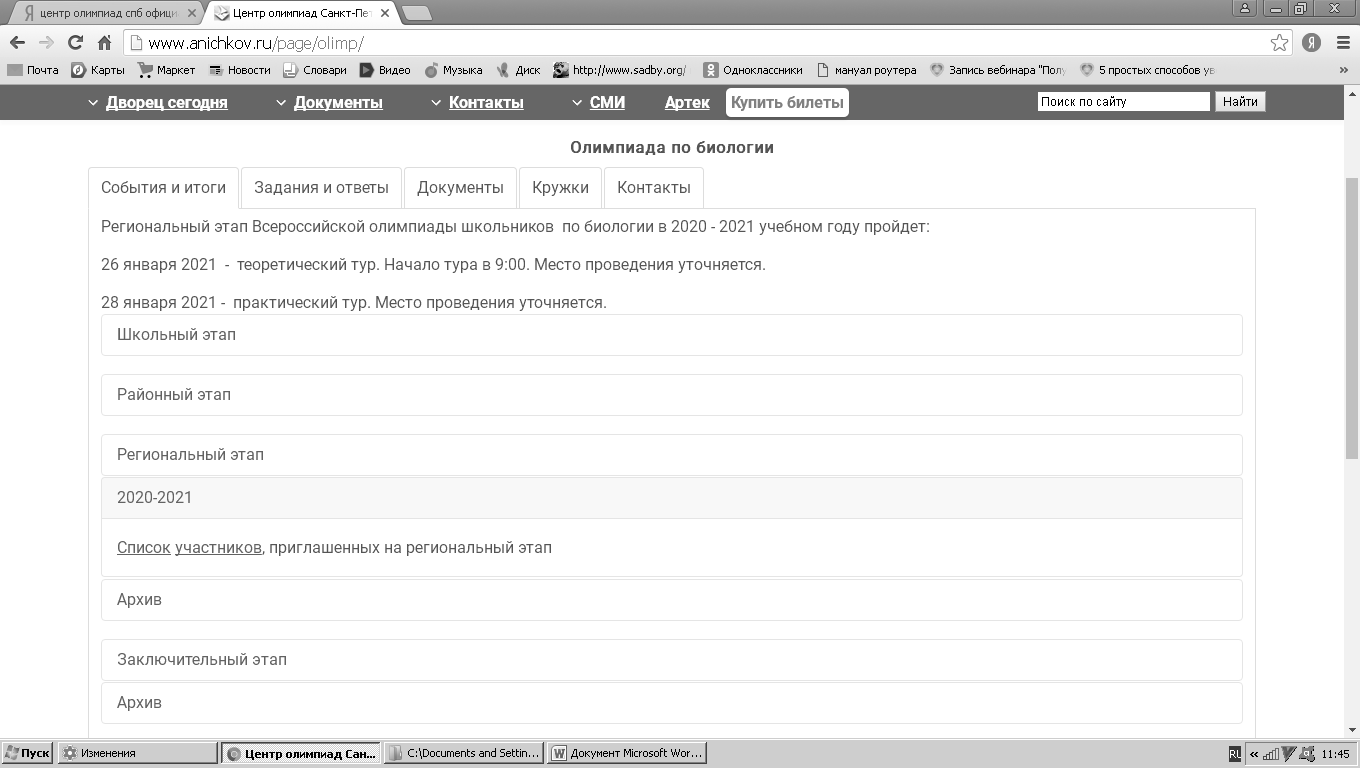 